ПРОГРАММа УЧЕБНОЙ ДИСЦИПЛИНЫОП.01. Основы инженерной графикипрограммы подготовки квалифицированных рабочих, служащих среднего профессионального образования  по профессии 15.01.05 Сварщик (ручной и частично механизированной сварки (наплавки))Квалификация  выпускника:       Сварщик ручной дуговой сварки плавящимся покрытым  электродом, 2, 3 разряд Сварщик ручной дуговой сварки неплавящимся электродом в защитном газе, 2, 3 разряд2016 гПрограмма учебной дисциплины разработана на основе Федерального государственного образовательного стандарта среднего профессионального образования по профессии по профессии 15.01.05 Сварщик (ручной и частично механизированной сварки (наплавки)), утвержденного приказом Министерства образования и науки РФ № 50 от 29.01.2016 г., зарегистрированного в Министерстве юстиции РФ № 41197 от 24.02.2016 г.Организация-разработчик: Государственное автономное профессиональное образовательное учреждение  РС (Я) «Якутский промышленный техникум».Разработчик:Сивцева Саргылана Ивановна, преподаватель учебных дисциплин общепрофессионального цикла по профессии по профессии 15.01.05 Сварщик (ручной и частично механизированной сварки (наплавки))Программа переутверждена на 2016/2017 учебный год Протокол № ____ заседания Методического совета от «____»____________2016 г.Председатель МС _________________Филиппов М.И.      СОДЕРЖАНИЕпаспорт ПРОГРАММЫ УЧЕБНОЙ ДИСЦИПЛИНЫосновы инженерной графики1.1. Область применения программыПрограмма учебной дисциплины является частью программы подготовки квалифицированных рабочих, служащих в соответствии с ФГОС СПО для  профессии: 15.01.05  Сварщик1.2. Место учебной дисциплины в структуре основной профессиональной образовательной программы: дисциплина входит в общепрофессиональный цикл.1.3. Цели и задачи учебной дисциплины – требования к результатам освоения дисциплины:	В результате освоения учебной дисциплины обучающийся должен уметь: Читать чертежи изделий, механизмов и узлов используемого оборудования;использовать технологическую документацию;знать:основные правила разработки, оформления и чтения конструкторской и технологической документации;общие сведения о сборочных чертежах;основные приемы техники черчения, правила выполнения чертежей;основы машиностроительного черчения;требования единой системы конструкторской документации (ЕСКД).	-                         1.4. Рекомендуемое количество часов на освоение учебной дисциплины:максимальной учебной нагрузки обучающегося 48часов, в том числе:обязательной аудиторной учебной нагрузки обучающегося 32 часа;самостоятельной работы обучающегося16 часов.2. СТРУКТУРА И СОДЕРЖАНИЕ УЧЕБНОЙ ДИСЦИПЛИНЫ2.1. Объем учебной дисциплины и виды учебной работыТематический план и содержание учебной дисциплины «Основы технического черчения»Для характеристики уровня освоения учебного материала используются следующие обозначения:1. – ознакомительный (узнавание ранее изученных объектов, свойств); 2. – репродуктивный (выполнение деятельности по образцу, инструкции или под руководством)3. – продуктивный (планирование и самостоятельное выполнение деятельности, решение проблемных задач)3. условия реализации УЧЕБНОЙ дисциплины3.1. Требования к минимальному материально-техническому обеспечению	Реализация учебной дисциплины требует наличия учебного кабинета «Инженерной графики» 	Оборудование учебного кабинета:- посадочные места по количеству обучающихся;- рабочее место преподавателя;- комплект учебно-наглядных пособий «Черчение»;- Постоянные и сменные стенды: «Правила оформления чертежей», «Лучшие работы учащихся», «Методы проецирования», «Чертеж – язык техники»	Технические средства обучения:Компьютерная  техника, мультимедиа проектор.	Оборудование кабинета:- Классный чертежный набор- Самодельные наглядные пособия (геометрические тела)- Плакаты	Дидактический материал:– Макеты геометрических тел- Карточки-задания- поурочные чертежные принадлежности- Тестовые задания по темамПеречень рекомендуемых учебных изданий:Дополнительные источники: Бродский А.М., Фазлулин Э.М., Халдинов В.А. «Практикум по инженерной графике» ОИЦ «Академия», 2009.Исаев И. А. Инженерная графика: Рабочая тетрадь. Издательство «Форум», 2006.Исаев И. А. Инженерная графика: Рабочая тетрадь. Часть I Издательство «Форум», 2007.Интернет-ресурс:  «Черчение». Форма доступа: http://WWW.cherch.ru/4. Контроль и оценка результатов освоения УЧЕБНОЙ ДисциплиныКонтрольи оценка результатов освоения учебной дисциплины осуществляется преподавателем в процессе проведения практических занятий, тестирования, а также выполнения обучающимися индивидуальных заданий.Итоговый контроль в виде дифференцированного зачёта.Формы и методы контроля и оценки результатов обучения должны позволять проверять у обучающихся не только сформированность профессиональных компетенций, но и развитие общих компетенций и обеспечивающих их умений.Оценка результатов освоения дисциплины производится в соответствии с универсальной шкалой (таблица). Разработчик:Преподаватель: ______________________________ Сивцева С.И.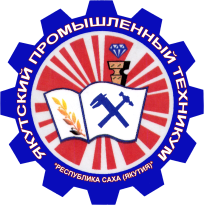 Министерство профессионального образования и науки Республики Саха(Якутия)Государственное автономное профессиональное  образовательное учреждение Республики Саха (Якутия)«Якутский промышленный техникум»УТВЕРЖДАЮЗаместитель директора по УР_________________ С.В. Иванова«_____» __________ 20 ___ г.РАССМОТРЕНО                    на заседании предметно-цикловойкомиссии строителейПротокол № ___ от ________ 2016 г.Председатель ПЦК ________________Горохова М.И.ОДОБРЕНО И РЕКОМЕНДОВАНОМетодическим советом ГАПОУ РС(Я) ЯПТПротокол № ___ от ________ 2016 г.Председатель МС ___________________Филиппов М.И.стр.ПАСПОРТ ПРОГРАММЫ УЧЕБНОЙ ДИСЦИПЛИНЫ4СТРУКТУРА и содержание УЧЕБНОЙ ДИСЦИПЛИНЫ4условия реализации программы учебной дисциплины8Контроль и оценка результатов Освоения учебной дисциплины9Вид учебной работыКоличество часов Максимальная учебная нагрузка (всего)48Обязательная аудиторная учебная нагрузка (всего) 32в том числе:практические занятия26Самостоятельная работа обучающегося (всего)16Итоговая аттестация в форме дифференцированного зачетаИтоговая аттестация в форме дифференцированного зачета№Наименование разделов и темСодержание учебного материала, лабораторные работы и практические занятия, самостоятельная работа обучающихсяОбъем часовУровень освоения12345Раздел 1. Единая система конструкторских документов (ЕСКД)Раздел 1. Единая система конструкторских документов (ЕСКД)Раздел 1. Единая система конструкторских документов (ЕСКД)Раздел 1. Единая система конструкторских документов (ЕСКД)Раздел 1. Единая система конструкторских документов (ЕСКД)1Тема 1. Введение в курс технического черчения.Содержание учебного материала:Способы проецирования. Расположение видов на чертеже. Линии. Форматы. Масштабы. Линии чертежа. Основные надписи. Основные сведения о нанесении размеров. Обозначение шероховатости поверхностей. Порядок чтения чертежа. 222Тема 2. Применение геометрических построенийСодержание учебного материала:Деление отрезков и построение углов. Деление окружности на равные части. Сопряжения. Лекальные кривые. 32Тема 2. Применение геометрических построенийПрактическая работа: Как выполняют геометрические  построения. Деление отрезков и построение углов. Деление окружности на равные части. Сопряжения. Лекальные кривые.22Тема 2. Применение геометрических построенийСамостоятельная работа:Графическая работа.2Раздел 2. Основы черченияРаздел 2. Основы черченияРаздел 2. Основы черченияРаздел 2. Основы черченияРаздел 2. Основы черчения3Тема 3. Аксонометрические проекцииСодержание учебного материала:Фронтальная диметрическая проекция. Понятие об изображении окружностей во фронтальной диметрической проекции. Прямоугольная изометрическая проекция. Изображение окружностей в изометрической проекции. Технический рисунок. 33Тема 3. Аксонометрические проекцииПрактическая работа: Построение диметрических и изометрических проекций деталей, технического рисунка.23Тема 3. Аксонометрические проекцииСамостоятельная работа:Фронтальная диметрическая проекция детали. Прямоугольная изометрическая проекция. Изображение окружностей в изометрической проекции. Технический рисунок.24Тема 4. Чертежи в системе прямоугольных проекцийСодержание учебного материала:Прямоугольное проецирование. Плоскости проекций. Комплексный чертеж предмета. Проекции геометрических тел. Проекция точки, лежащей на поверхности предмета. Последовательность построения чертежей деталей в системе прямоугольных проекций. 34Тема 4. Чертежи в системе прямоугольных проекцийПрактическая работа:Прямоугольное проецирование. Плоскости проекций. Комплексный чертеж предмета. Проекции геометрических тел. Проекция точки, лежащей на поверхности предмета.24Тема 4. Чертежи в системе прямоугольных проекцийСамостоятельная работа: 1.Применение способов нахождения проекций точек при вычерчивании деталей. 2. Построение третьей проекции по двум данным.25Тема 5. Сечения–Графические обозначения материалов в сечениях и правила их нанесения на чертежахСодержание учебного материала:Сечения. Построение разрезов. Классификация разрезов. Расположение и обозначение разрезов. Графические обозначения материалов в сечениях и правила их нанесения на чертежах.25Тема 5. Сечения–Графические обозначения материалов в сечениях и правила их нанесения на чертежахПрактическая работа:Соединение части вида и части разреза.45Тема 5. Сечения–Графические обозначения материалов в сечениях и правила их нанесения на чертежахСамостоятельная работа:Построение разрезов.26Тема 6. Рабочие машиностроительные чертежи и эскизы деталейСодержание учебного материала:Расположение основных видов элементов деталей на чертеже. Компоновка чертежа. Условности и упрощения на чертежах деталей. Нанесение и чтение размеров на чертежах. Конусность и уклон. Эскизы.226Тема 6. Рабочие машиностроительные чертежи и эскизы деталейПрактическая работа:Построение чертежа и эскиза деталей.. Нанесение и чтение размеров на чертежах. 46Тема 6. Рабочие машиностроительные чертежи и эскизы деталейСамостоятельная работа:Упражнение: Вычислить величину конусности, если больший диаметр конического элемента детали равен 60 мм, меньший – 40 мм, а длина 100 мм. Построение конуса с вычисленной конусностью и нанесение её величины.27Тема 7. Изображение и обозначение резьбСодержание учебного материала:Классификация резьб. Изображение резьб. Обозначение резьб.27Тема 7. Изображение и обозначение резьбПрактическая работа: Изображение резьб. Обозначение резьб.27Тема 7. Изображение и обозначение резьбСамостоятельная работа: Составить конспект и перечертить в тетрадь рис. видов резьб. Масштаб выбрать самостоятельно, но так, чтобы рисунки были достаточно крупными.28Тема 8. Чертежи стандартных деталей, зубчатых колес, зубчатых передач и пружин.Содержание учебного материала:Общие сведения о передачах.  Чертежи стандартных изделий. Чертежи цилиндрических зубчатых колес. Чертежи конических зубчатых колец. Зубчатые передачи. Чертежи пружин28Тема 8. Чертежи стандартных деталей, зубчатых колес, зубчатых передач и пружин.Практическая работа:Графический диктантЧертежи стандартных изделий. Чертежи цилиндрических зубчатых колес. Чертежи конических зубчатых колец. Зубчатые передачи. Чертежи пружин48Тема 8. Чертежи стандартных деталей, зубчатых колес, зубчатых передач и пружин.Самостоятельная работа:Вычертить чертеж цилиндрического зубчатого колеса с прямыми зубьями по следующему его описанию: Модуль 2, число зубьев 42. Исходная форма колеса представляет собой цилиндр с отверстием для вала (без шпоночной канавки), края зубьев срезаны фасками 1х45градусов. Шероховатость рабочих поверхностей зубьев Rа1,6, а поверхностей выступов и впадин зубьев Rа3,22Раздел 3. Схемы и чтение чертежа.Раздел 3. Схемы и чтение чертежа.Раздел 3. Схемы и чтение чертежа.Раздел 3. Схемы и чтение чертежа.Раздел 3. Схемы и чтение чертежа.9Тема 9. Сборочные чертежи.Содержание учебного материала:Содержание сборочного чертежа. Спецификация. Порядок чтения сборочного чертежа. Условности и упрощения на сборочных чертежах. Изображение резьбовых соединений. Изображение сварных соединений. Изображение сварных соединений.19Тема 9. Сборочные чертежи.Практическая работа: Деталирование.49Тема 9. Сборочные чертежи.Самостоятельная работа:Порядок чтения сборочного чертежа. Условности и упрощения на сборочных чертежах.210Тема 10. Чтение технической документацииСодержание учебного материала:Виды нормативно-технической и производственной документации;правила чтения технической документации;2210Тема 10. Чтение технической документацииПрактическая работа: Чтение технической документации210Тема 10. Чтение технической документацииСамостоятельная работа:Задание на составление кинематических схем зубчатых и цепных передач.Дифференцированный зачет: Технический диктант.Всего часов:48АвторНаименование изданияГод изданияИздательствоЧтение рабочих чертежей.А.Н.Феофанов2015АкадемияИнженерная графикаВП Куликов2016Форум Бродский А.М., Фазлулин Э.М., Халдинов В.А.Инженерная графика2014ОИЦ «Академия»Бродский А.М., Фазлулин Э.М., Халдинов В.А.Практикум по инженерной графике2015ОИЦ «Академия»Дадаян А. А. Основы черчения и инженерной графики. Геометрические построения на плоскости и в пространстве 2014Издательство «Форум»Исаев И. А. Инженерная графика: Рабочая тетрадь. Часть I2014Издательство «Форум»Исаев И. А. Инженерная графика: Рабочая тетрадь. Часть II 2014Издательство «Форум»Гусарова Е.А., Митина Т.В., Полежаев Ю.О., Тельной В.И.Основы строительного черчения2012ОИЦ «Академия»Павлова А.А., Корзинова Е.И., Мартыненко Н.А.Основы черчения2014ОИЦ «Академия»Бродский А.М. и др.Техническая графика (металлообработка)2013ОИЦ «Академия»Бродский А.М. и др.Черчение (металлообработка)2013ОИЦ «Академия»Васильева Л.С.Черчение (металлообработка). Практикум2013ОИЦ «Академия»Феофанов А.Н.Основы машиностроительного черчения2012ОИЦ «Академия»Феофанов А.Н.Чтение рабочих чертежей2013ОИЦ «Академия»Результаты обучения(освоенные умения, усвоенные знания)Формы и методы контроля и оценки результатов обучения 12Умения: Должен уметь: - Читать рабочие и сборочные чертежи и схемы; - выполнять эскизы, технические рисунки и простые чертежи деталей их элементов и узлов.Графические работы, выполнение самостоятельной работы, дифференцированный зачет.Знания:должен знать:- виды нормативно-технической и производственной документации; - правила чтения технической документации; - способы графического представления объектов, пространственных образов и схем;- правила выполнения чертежей, технических рисунков и эскизов;- технику и принципы нанесение размеров  Фронтальный опрос, тестирование.Фронтальный опрос, упражнениеФронтальный опрос, практические занятия (графические работы), упражнение.Фронтальный опрос, графические работы, технический диктант.Упражнение, технический диктант.Результаты(освоенные общие компетенции)Основные показатели оценки результатаФормы и методы контроля и оценкиОК 1. Понимать сущность и социальную значимость своей будущей профессии, проявлять к ней устойчивый интерес.демонстрация интереса к будущей профессии;– экспертное наблюдение и оценка на практических занятиях;ОК 2. Организовывать собственную деятельность, исходя из цели и способов ее достижения, определенных руководителем.выбор и применение методов и способов решения профессиональных задач в процессе выполнения токарных операций;оценка эффективности и качества выполнения профессиональных задач;– экспертное наблюдение и оценка на практических занятиях;ОК 3. Анализировать рабочую ситуацию, осуществлять текущий и итоговый контроль, оценку и коррекцию собственной деятельности, нести ответственность за результаты своей работы.– анализ качества выполнения токарных работ;– самоанализ и коррекция результатов собственной работы;- экспертное наблюдение и оценка на практических занятиях;ОК 4. Осуществлять поиск информации, необходимой для эффективного выполнения профессиональных задач.эффективный поиск необходимой информации;- использование различных источников, включая электронные;–  экспертное наблюдение и оценка на практических занятиях;ОК 5. Использовать информационно-коммуникационные технологии в профессиональной деятельности.– анализ инноваций в области машиностроения, технологии токарной обработки металлов;– демонстрация навыков использования информационно-коммуникационные технологии в профессиональной деятельности;–  экспертное наблюдение и оценка на практических занятиях;ОК 6. Работать в команде, эффективно общаться с коллегами, руководством, клиентами.взаимодействие с обучающимися, преподавателями и мастерами в ходе обучения;самоанализ и коррекция результатов собственной работы;– экспертное наблюдение и оценка на практических занятиях при выполнении работ;ОК 7. Исполнять воинскую обязанность, в том числе с применением полученных профессиональных знаний (для юношей).– демонстрация готовности к исполнению воинской обязанности.– экспертное наблюдение и оценка на практических занятиях при выполнении работ.Процент результативности (правильных ответов)Качественная оценка индивидуальных образовательных достиженийКачественная оценка индивидуальных образовательных достиженийПроцент результативности (правильных ответов)балл (отметка)вербальный аналог90 ÷ 1005отлично80 ÷ 894хорошо70 ÷ 793удовлетворительноменее 702не удовлетворительно